Year 311th – 15th JanuaryOnline lessons will be on Monday and Friday between 9 and 9.30am.Year 311th – 15th JanuaryOnline lessons will be on Monday and Friday between 9 and 9.30am.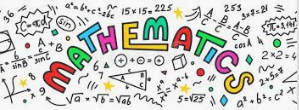 White Rose Maths Workbook Monday: Add and subtract multiple of 100 - pages 2, 3, 4 and 5Tuesday: Add and subtract 1s - pages 6, 7, 8 and 9Wednesday: Add and subtract 3-digit and 1-digit number – not crossing 10 - pages 10, 11, 12 and 13Thursday: Add a 2-digit number and a 1 digit number - crossing 10 - pages 14, 15, 16 and 17Friday: Number bonds table - pages 98 and 99Times Tables Rockstars – Aim to play 3 games a day 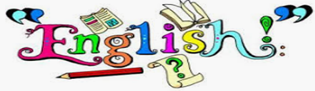 CGP English workbook Monday: Workout 1 - pages 2 and 3Tuesday: Workout 2 - pages 4 and 5Wednesday: Workout - 3 pages 6 and 7Thursday: Workout 4 - pages 8 and 9Friday: Workout 5 - pages 10 and 11Spelling shed - Aim for 10 games over the week TopicThis week focus on the 2 mountain activities from learning gridPlease remember to go to the lessons on the official Department for Education Oak National Academy website https://www.thenational.academy/ Select your year group and subject, watch the lesson and do the activity.Please remember to go to the lessons on the official Department for Education Oak National Academy website https://www.thenational.academy/ Select your year group and subject, watch the lesson and do the activity.